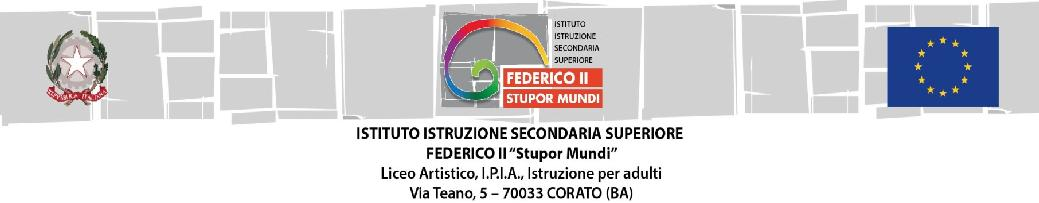 Domanda di Candidatura ESPERTO FORMATORE PNRRAl Dirigente Scolasticodell’I.I.S.S. “Federico II, Stupor Mundi”S E D E Il sottoscritto/a …………………………………………………………….……………….. docente di ……………………………………………. nat… a …………………………(…..) il ……………………, e residente in via …………………………………, n………, Comune di ……………………(…..), c.a.p. ……….., telefono ………………., cellulare………………………… Codice Fiscale…………………………………VISTO il bando di selezione esperti prot. n. __3058___del __28/03/2023_____CHIEDEdi partecipare alla selezione della figura di esperto FORMATORE relativo al Piano nazionale di ripresa e resilienza (PNRR) finanziato dall’Unione europea – Next Generation EU, Missione 4 – Componente 1 - Investimento 2.1 “Didattica digitale integrata e formazione alla transizione digitale per il personale scolastico” – Potenziamento dell’innovazione didattica e digitale attraverso le azioni di coinvolgimento degli animatori digitali – Progetto: “Animatore digitale: formazione del personale interno”.Codice progetto: M4C1I2.1-2022-941-P-8826 CUP I54D22002470006 In qualità di: (barrare la casella di interesse)□ Docente interno	□ Docente di altra scuola	 	□ Esperto esternoPer i seguenti moduli:(barrare l’ultimo riquadro a destra per la parte del modulo per il quale si intende partecipare)Dichiara di possedere i seguenti titoli:Sarà oggetto di valutazione una eventuale proposta di dettagliata articolazione delle attività formative previste nel modulo che sarà valutata secondo i seguenti criteri:Allega alla presente:dettagliato curriculum vitae in formato europeo;copia documento di identitàProgetto formativo.Dichiara altresì:Non avere condanne penali, ovvero le seguenti condanne penali_____________________;Non avere procedimenti penali in corso, ovvero i seguenti procedimenti penali in corso____________;Non essere stato destituito da Pubbliche AmministrazioniDi essere in regola con gli obblighi di legge in materia fiscaledi aver preso visione dei criteri di selezione previsti nel bando pubblicato;di essere consapevole delle sanzioni penali previste dall’art. 76 del DPR 445/2000 nel caso di dichiarazioni mendaci e di formazione o uso di atti falsi, e che quanto dichiarato corrisponde a verità; di essere informato, ai sensi del D.Lgs. 196/2003 e del Regolamento UE 2016/679, che i dati raccolti saranno trattati, anche con strumenti informatici, esclusivamente nell’ambito del procedimento per il quale la presente dichiarazione viene resa e che al riguardo competono al sottoscritto tutti i diritti previsti dalla normativa vigente”.Corato, __________________________ 												FIRMA																					_____________________________Progetto “Animatore digitale: formazione del personale interno” – n. 25 oreProgetto “Animatore digitale: formazione del personale interno” – n. 25 oreProgetto “Animatore digitale: formazione del personale interno” – n. 25 oreProgetto “Animatore digitale: formazione del personale interno” – n. 25 oreN. ModuloTitoloContenutiN. ore1Visori 3D ClassVR e portale dedicatoUso dei visori 3D ClassVR con portale dedicato al fine di realizzare azioni didattiche atte a valorizzare le competenze informatiche delle studentesse e degli studenti e a promuovere una didattica digitale immersiva, aumentata, inclusiva.62Document cameraUtilizzare materiale didattico tradizionale in una maniera nuova e coinvolgente33Telecamere a 360° per realtà virtualeRealizzare foto e video 3D34Applicazioni 3D compatibili con ClassVRCreare percorsi didattici virtuali immersivi e inclusivi fruibili anche con i visori ClassVR65Didattica digitale e disciplineMetodologie e attività innovative: digitale e pratica didattica disciplinare; creare percorsi didattici innovativi7TOTALE ORETOTALE ORETOTALE ORE25TITOLI CULTURALITITOLI CULTURALITITOLI CULTURALIPunti dichiarati dal candidatoPunti attribuiti dalla commissione1Per ciascun altro titolo di laurea, magistrale specialistica e del vecchio ordinamento, in aggiunta a quello che costituisce titolo di accesso all’insegnamentoPunti 2,002Per ciascun dottorato di ricercaPunti 2,003Per ogni master di primo o secondo livello di durata annuale corrispondente a 1.500 ore e 60 crediti o titoli equiparati su materie inerenti il tema oggetto del modulo del progetto PON rilasciati da Università italiane o estere (Sino a un massimo di 2 master)Punti 3,00Max punti 6,004Per ogni master di primo o secondo livello di durata annuale corrispondente a 1.500 ore e 60 crediti o titoli equiparati, rilasciati da Università italiane o estere, purché diverso rispetto ai titoli di cui al punto precedente (Sino a un massimo di 2 master)Punti 1,50Max punti 3,005Per la partecipazione all’assistentato Comenius ovvero per altri titoli ad esso assimilabili stabiliti nell’ambito del Programma “Erasmus +” (fino a 2 incarichi)Punti 1,00Max punti 2,006Per ciascun articolo dai contenuti inerenti il tema oggetto del bando, pubblicato su riviste ricomprese negli elenchi ANVUR (Sono valutate al massimo 10 pubblicazioni)Punti 0,20Max punti 2,007Per ciascun libro o parte di libro, dai contenuti inerenti il tema oggetto del bando, purché risulti evidente l’apporto individuale del candidato. (Sono valutati al massimo tre libri)Punti 1,00Max punti 3,00ESPERIENZE PROFESSIONALIESPERIENZE PROFESSIONALIESPERIENZE PROFESSIONALI1Per ogni contratto di docenza in moduli di progetti PON-FSE in Istituti Secondari di II grado (per un massimo di due contratti)Punti 1,50Max punti 3,002Per ogni contratto di docenza in corsi rivolti al personale docente in tecnologie digitali e/o in tecnologie digitali applicate alla didattica promossi da istituti scolastici o università della durata minima di 20 ore (per un massimo di quattro contratti)Punti 2,00Max punti 8,003Per ogni contratto di docenza remunerata presso Università riconosciute MIUR (per un massimo di quattro contratti)Punti 1,00Max punti 4,004Per ogni incarico di valutatore in corsi di progetti PON-FSE (per un massimo di quattro incarichi)Punti 0,75Max punti 3,005Coerenza delle competenze professionali documentate con le finalità del modulo dell’Avviso pubblicoPunti 2,006Coerenza della proposta con le finalità dell’Avviso pubblico e con le finalità specifiche del moduloPunti 1,507Informativa degli approcci metodologici propostiPunti 1,008Qualità dei criteri per la valutazione degli esiti formativi del moduloPunti 1,50